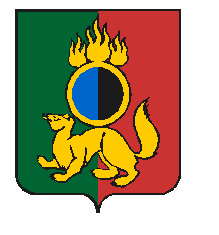 АДМИНИСТРАЦИЯ ГОРОДСКОГО ОКРУГА ПЕРВОУРАЛЬСКПОСТАНОВЛЕНИЕг. ПервоуральскПОСТАНОВЛЯЕТ:Внести изменения в пункт 4 Порядка предоставления служебных жилых помещений работникам бюджетной сферы, утвержденного постановлением Администрации городского округа Первоуральск от  27 февраля 2020 года № 406, изложив его в новой редакции: «4. Жилые помещения предоставляются гражданам, соответствующим условиям, указанным в пункте 2, пункте 3 настоящего Положения. Жилые помещения предоставляются гражданам, соответствующим условиям настоящего Положения (далее – наниматели), в том числе членам семьи нанимателя, а именно: супруг, супруга, дети».Настоящее постановление вступает в силу со дня его официального опубликования. Опубликовать настоящее постановление в газете «Вечерний Первоуральск» и разместить на официальном сайте городского округа Первоуральск.Контроль за исполнением настоящего постановления возложить на заместителя Главы Администрации городского округа Первоуральск по муниципальному управлению  Д.М. Крючкова.Глава городского округа Первоуральск                                                                     И.В. Кабец04.08.2020№1499О внесении изменений в Порядок предоставления служебных жилых помещений работникам бюджетной сферы, утвержденный постановлением Администрации городского округа Первоуральск от  27 февраля 2020 года № 406.В соответствии с Жилищным кодексом Российской Федерации, Федеральным законом от 6 октября 2003 года №131-ФЗ «Об общих принципах местного самоуправления в Российской Федерации», Положением «О порядке управления и распоряжения жилищным фондом, находящимся в собственности городского округа Первоуральск», утвержденным Решением Первоуральской городской Думы от 26 декабря 2019 года № 242, руководствуясь Решением Первоуральской городской Думы от             26 декабря 2019 года № 255 «О бюджете городского округа Первоуральск на 2020 и плановый период 2021 и 2022 годов», Администрация городского округа Первоуральск